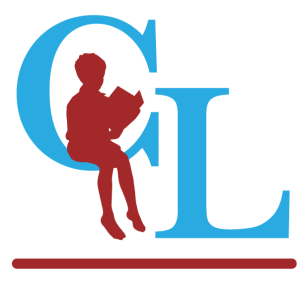 CENTRAL LINN SCHOOL DISTRICTHEALTHY AND SAFE SCHOOL PLANIntroductionIn 2017, the Oregon State Legislature passed SB 1062, which requires that, every school district, education service district, and public charter school develop a Healthy and Safe Schools Plan (HASS Plan). Each organization’s HASS Plan has specific requirements that must be included for the HASS Plan to comply with state law. All HASS Plans are due to the Oregon Department of Education by July 1, 2019. Additionally, each school district, education service district, and public charter school is required to certify annually that the organization continues to comply with the requirements of the HASS Plan by filing an Annual Statement. The following plan was developed by Central Linn School District to meet these requirements.Responsible PersonThe person responsible for administering and implementing the Healthy and Safe Schools Plan: Name:  Brian GardnerPosition Title:  SuperintendentPhone Number:  541-369-2813Email:  candace.pelt@centrallinn.k12.or.us Address:	Administration Office		32433 Hwy 228	Halsey OR 97348The persons who are the designated IPM Coordinators:Name:  Jim NorthPosition Title:  Facilities TechnicianPhone Number:  541-369-2851Email:  clinton.archer@centrallinn.k12.or.us Address:	Central Linn Elementary		239 W. 2nd St		Halsey OR 97348Name:  Stuart ShortPosition Title:  Facilities TechnicianPhone Number:  541-369-2851Email:  jesse.lee@centrallinn.k12.or.us Address:	Central Linn JR/SR High School		32433 Hwy 228		Halsey OR 97348The person responsible for AHERA information:Name:  Joni WixomPosition Title:  Facilities SupervisorPhone Number:  541-369-2813Email:  james.shannon@centrallinn.k12.or.us Address:	Administration Office		32433 Hwy 228		Halsey OR 97348List FacilitiesAll facilities owned or leased by Central Linn School District where students or staff are present on a regular basis are covered by this HASS Plan. The list of those buildings and facilities is below:Elevated Levels of Lead in Water Used for Drinking or Food PreparationAll school districts, education service districts, and public charter schools are required to test for and eliminate exposure to elevated levels of lead in water used for Drinking and Food Preparation through either remediation or eliminating access, according to OAR 333-061-0400 and OAR 581-022-2223. In conformance with those administrative rules, Central Linn School Districts certifies the following:All testing was done according to the testing requirements in OAR 333-061-0400;All samples were analyzed by a lab accredited by Oregon Health Authority to test for those materials;All water fixtures required to be tested under OAR 333-061-0400 were tested for elevated levels of lead in accordance with the testing schedule developed by the Oregon Health Authority; andThe testing schedule for each building covered by this plan is set forth below:Lead Paint 		In order to comply with the United States Environmental Protection Agency’s Renovation, Repair and Painting Program Rule, the district will only contract with certified lead based paint renovation contractors licensed by the Oregon Construction Contractors Board. AsbestosCentral Linn School District complies with the federal Asbestos Hazard Emergency Response Act (AHERA). All required asbestos management plans are available for viewing by submitting a request to Executive Assistant, Dena Crowell.RadonCentral Linn School District has developed a radon plan as required by ORS 332.345. Community members can access a copy of the radon plan here: Radon Plan Test results will be made public and are available here: Elementary School Radon Test Results and here: High School Radon Test ResultsIntegrated Pest ManagementCentral Linn School District has adopted an Integrated Pest Management (IPM) plan as required by ORS 634.700 through 634.750. Community members can access a copy of the IPM plan here: IPM PlanCarbon Monoxide DetectorsCentral Linn School District certifies that all buildings subject to the Healthy and Safe Schools Plan comply with the carbon monoxide detection standards in the state building code that was in effect when the building was originally constructed or as required by building code due to addition, upgrade, or remodel.Test Results PublicationCentral Linn School District is complying with the requirement to provide access to test results, as defined by OAR 581-022-2223 within 10 business days as defined by ORS 332.334. Test results can be found on Central Linn’s website at http://centrallinn.k12.or.us/  Specific test results can be found as follows: Lead in Water: Lead Test ResultsRadon: Elementary School Radon Test Results and High School Radon Test ResultsAdditionally, copies of all test results are available at 32433 Hwy 228, Halsey OR 97348. Central Linn School District will also use current district email lists or communications programs to provide final test results to staff, students, parents of minor students, and other members of the community. This includes providing actual final test results or providing direct access to final test results through links in the communications. Please contact Executive Assistant Dena Crowell to be added to current district email lists and programs.I certify that the above information is true and accurate to the best of my knowledge. Facility NameFacility AddressCentral Linn JR/SR High School32433 Hwy 228, Halsey, OR 97348Central Linn Elementary239 W. 2nd St, Halsey, OR 97348Facility NameYear of Last TestNext Scheduled Test 
(per 6 year schedule)Schedule or Exemption ReasonCentral Linn Elementary20162021 FYEvery 6 yearsCentral Linn JR/SR High School20162021 FYEvery 6 yearsSign hereTitle hereDate hereElectronic signature of authorized representativeTitleDate 